Überprüfung der Präventionsmaßnahmen/des institutionellen Schutzkonzeptes im DPSG Diözesanverband AugsburgZiel: 						Überprüfung aller benötigten Dokumente sowie deren Gültigkeit und UmsetzungVerantwortung für die Überprüfung: 	BildungsreferatBeteiligte Personen: 				z.B. Mitglied des Vorstands, Bildungsreferent*in und eine Person aus der DLHäufigkeit der Überprüfung: 		Erste Überprüfung Anfang 2024, danach mindestens alle drei Jahre oder nach Bedarf auch früherPrüfverfahren: 				Anhand der folgenden ÜbersichtstabelleFormale ÜberprüfungInhaltliche ÜberprüfungVereinbarte UmsetzungsschritteErneute Überprüfung spätestens am: _________________________________ (Datum in Kalender übertragen)_____________________________						__________________________________________________		(Ort, Datum)									(Unterschrift Diözesanvorstand)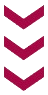 WasJa/Nein/TeilweiseBemerkungPartizipativ erarbeiteter Verhaltenskodex vorhanden.¨ Ja          ¨ Nein          ¨ teilweiseVerhaltenskodex wird spätestens alle 3 Jahre von der Diözesanversammlung überprüft, ggfs. überarbeitet und erneut beschlossen¨ Ja          ¨ Nein          ¨ teilweiseVerhaltenskodex ist in aktueller Version auf der Homepage abrufbar.¨ Ja          ¨ Nein          ¨ teilweiseVerhaltenskodex wird in der 2.d Schulung vorgestellt.¨ Ja          ¨ Nein          ¨ teilweiseEs liegen eFzs bzw. gültige Unbedenklichkeitsbescheinigungen von allen Mitarbeitenden (MA) vor.HauptberuflicheEhrenamtlicheBufdi*ne(Honorarkräfte)Selbstauskunftserklärung aller MA, die mit Kindern und Jugendlichen in Kontakt stehen, liegt vor.HauptberuflicheEhrenamtlicheBufdi*ne(Honorarkräfte)Alle MA, die mit Kindern und Jugendlichen in Kontakt stehen, können den Besuch einer gültigen Präventionsschulung nachweisen.¨ Ja          ¨ Nein          ¨ teilweiseInterventionsleitfäden vorhanden¨ Ja          ¨ Nein          ¨ teilweiseWasJa/Nein/TeilweiseBemerkungRisikoanalyse für eigene Veranstaltungen vorhanden.¨ Ja          ¨ Nein          ¨ teilweiseTransparentes Beschwerdesystem vorhanden¨ Ja          ¨ Nein          ¨ teilweiseAuf Veranstaltungen werden niedrigschwellige und altersgerechte Möglichkeiten zur Beschwerde gegeben ¨ interne Ansprechpersonen¨ externe Ansprechpersonen          Die Anzahl der und das Verfahren mit eingegangenen Beschwerden, die eine Bearbeitung durch das Vertrauensteam verlangten, wurden an der darauffolgenden Diözesanversammlung unter Wahrung der Anonymität und Persönlichkeitsrechte der Betroffenen transparent gemacht.¨ Ja          ¨ Nein          ¨ teilweiseAuf Veranstaltungen werden niedrigschwellige und altersgerechte Möglichkeiten zur Mitbestimmung gegeben¨ Ja          ¨ Nein          ¨ teilweiseAuf Veranstaltungen werden interne Ansprechpersonen und externe Anlaufstellen zum Thema Gewalt benannt¨ interne Ansprechpersonen¨ externe Anlaufstelle          Umgangsregeln/Verhaltenskodex sind allen bekannt, gut verständlich und öffentlich ausgehängt¨ Ja          ¨ Nein          ¨ teilweiseVerstöße gegen bestehende Regeln werden konsequent und transparent sanktioniert¨ Ja          ¨ Nein          ¨ teilweisePrävention (sexualisierter) Gewalt ist regelmäßig Thema in den Teamsitzungen¨ Ja          ¨ Nein          ¨ teilweiseEin „Interventionsleitfaden“ für den Notfall ist allen MA bekannt.¨ Ja          ¨ Nein          ¨ teilweiseBei Einstellungs- und Berufungsgesprächen werden der Kinderschutz und die Gewaltprävention thematisiert¨ Ja          ¨ Nein          ¨ teilweiseAlle MA in Verantwortung haben ein gültiges eFz abgegeben und die Selbstauskunft unterschriebenDas Verfahren dazu funktioniert möglichst unbürokratisch. Die Dokumentation funktioniert und ist datenschutzkonformAlle MA in Verantwortung haben eine Präventionsschulung besucht oder eine Auffrischung gemacht. Die Dokumentation funktioniert und ist datenschutzkonformBei Veränderungen der Räumlichkeiten sowie Zeltplätze und Übernachtungshäuser wurden Möglichkeiten für die Gewaltprävention besprochen und ggfs. umgesetztWasWer Bis wann?